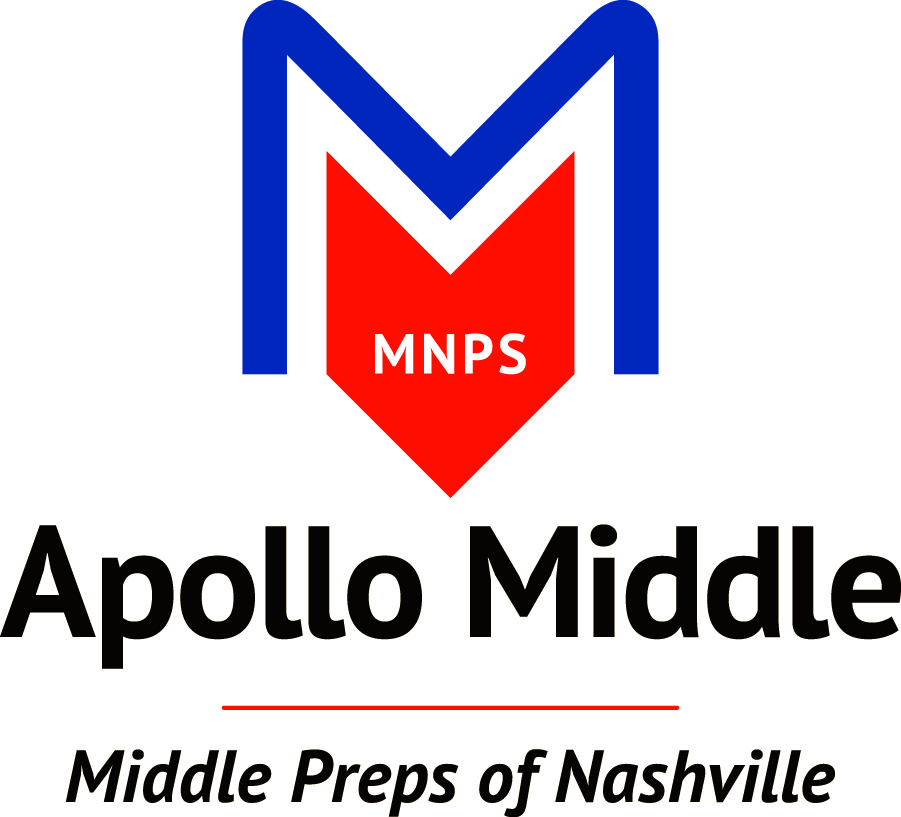 Laptop Cart Status Report**Before returning the cart, please fill in this status report form. If all laptops are functional at the end of your time, please sign and put “N/A” under the issue column.**DateTeacher’s NameLaptop IssueAction TakenHelpStar Ticket #Checked by: